Муниципальное дошкольное образовательное  учреждениедетский сад №26 «Солнышко»Конспект  занятияорганизованной образовательной деятельностив старшей группе на тему: «Опасные предметы дома»                                                                                                                    ВоспитательГладкова Надежда Михайловнаст.Казанская2021г.
Цель: закреплять у детей представление об опасных для жизни предметах, с которыми они встречаются в быту, об их необходимости для человека, о правилах пользования ими. 
Задачи:
Образовательная: 
Дать представления о предметах, опасных для жизни и здоровья детей, с которыми они встречаются в быту. Помогать самостоятельно, делать выводы о последствиях неосторожного обращения с такими предметами. Активизировать в речи названия предметов. 
Развивающая:
Развивать речь, мышление, а так же устойчивый интерес к познанию окружающего мира. 
Воспитательная: 
Воспитывать самостоятельность, ответственность, умение работать в коллективе. 
Методические приемы. 
Наглядные: Использование иллюстраций, рассматривание опасных предметов для здоровья детей, наблюдение. 
Словесные: Объяснение, беседа, рассказ, отгадывание загадок. 
Игровые: дидактические игры. 
Формы организации детей на занятии: фронтальная, индивидуальная. 
Демонстрационный и раздаточный материал: картинки мебели, электронный планшет с презентацией «Загадки» 
Ожидаемый результат: сформировать умение избегать потенциально опасных ситуаций в быту, усвоение алгоритма правильных действий при возникновении опасной ситуации, повышение мотивации для сохранения своего здоровья, проявление эмоциональной отзывчивости, развитие свободного общения с взрослым и со сверстниками, активизация мыслительной деятельности детей.                                            Ход занятия: 
— Ребята, вы уже взрослые. Кого из вас родители оставляли дома одного?(Ответы детей) 
— Если вы уже оставались одни дома, то вам необходимо знать правила безопасности. Какие опасности могут быть дома? Опасности ждут нас на каждом шагу. 
— Сейчас мы попробуем определить, какие предметы в доме можно считать опасными. 
Презентация «Загадки»:
Они бывают разные:
Тупые и острые, 
Детские и взрослые. (Ножницы) 
Я у людей всегда в ходу, 
Хоть мой характер крут. 
Где надо стукнуть — я приду, —
Ведь мой ударный труд. (Молоток) 
Тонкая и прыткая, 
Дружбу водит с ниткою, 
Вверх и вниз летает —
Шьёт и пришивает. (Игла) 
Доску грызла и кусала, 
На пол крошек набросала, 
Но не съела ни куска, —
Знать, невкусная доска (Пила) .
Вот идет пароход —
То назад, то вперед, 
А за ним такая гладь —
Не морщинки не видать. (Утюг) 

Посмотрите на меня – 
Вся дырявая я, 
Но зато я ловко 
Тру тебе морковку (Терка) У меня есть лезвие – 
Острое, железное, 
Обращайтесь осторожно, 
Мной порезаться можно (Нож) Он пыхтит, как паровоз, 
Важно кверху держит нос. 
Пошумит, остепенится —
Пригласит чайку напиться. (Чайник)  Я подмышкой посижу и что делать укажу:Или уложу в кровать, или разрешу гулять. (Градусник)- В деревянном домикеПроживают гномики.Уж такие добряки –Раздают всем огоньки. (спички)- Маленького роста я,Тонкая и острая,Носом путь себе ищу,За собой иглу тащу. (Иголка).(Дети отгадывают загадки, рассказывают какую опасность таит каждый предмет) 
— Молодцы ребята, вы очень хорошо подметили все опасности в предметах. А сейчас рассмотрите внимательно эту квартиру. (Показываю иллюстрацию с нарисованной квартирой, в которой находятся различные бытовые предметы.)-В этой квартире оставили малышей Ваню и Машу. Их родители ушли на работу. Давайте, ребята, расскажем малышам, какими предметами нельзя пользоваться самостоятельно, чтобы не случилась беда. (Каждый ребенок берет одну из иллюстрированных картинок, и рассказывает малышам-куклам, в чем опасность предмета). 
— Ребята, давайте повторим правила безопасности:
1. Все острые, колющие и режущие предметы обязательно нужно класть на свои места. Порядок в доме не только для красоты, но и для безопасности. 
2. Не включать электрические приборы, они могут ударить током или стать причиной пожара. 
Не суй в розетку пальчик
Ни девочка, ни мальчик! 
3. Ни в коем случае не пробуй никакие лекарства. Во-первых, это не вкусно, а во-вторых, неправильно принятое лекарство может оказаться ядом. 
4. Не трогать бытовую химию: стиральные порошки, средства для мытья посуды, соду, хлорку.  Не ешь незнакомые таблетки.Все маленькие деткиОбязаны узнать:Пилюли и таблеткиТайком нельзя глотать!!Когда вы заболели,Тогда врача зовут,И взрослые в постелькуТаблетки принесут!
5. Отравиться можно лекарствами, химическими препаратами, но можно еще отравиться невидимым ядом – газом. Газ может быть опасен. Поэтому, почувствовав запах газа, соблюдайте следующие правила. 
• Срочно же скажи об этом взрослым. 
• Надо сразу же открыть двери и окна. 
• Позвонить по телефону «04»
• Ни в коем случае не включать свет и не зажигать спичку. 
• Выключай в квартире газ – 
• За газом нужен глаз да глаз. 
• Запах чувствуя в квартире, 
• Позвоните «04»
6. Если ты живешь в многоэтажном доме, тебя ждет еще одна опасность. это балкон. Очень опасно выходить на балкон одному. Но если ты вышел, никогда не играй в подвижные игры, не прыгай, не перегибайся через перила балкона. Если внизу что-то интересное, лучше спуститься вниз по лестнице. 
Человек не птица, 
Удобнее по лестнице спуститься. 
Без парашюта с высоты
Прыгают только коты. 
Запомните, дети, правила эти и смело оставайтесь дома одни, с вами не случится никакой беды! Воспитатель:- Ребята, сегодня мы с вами познакомились с правилами обращения с опасными предметами. - Теперь вы будете внимательными и аккуратными используя их.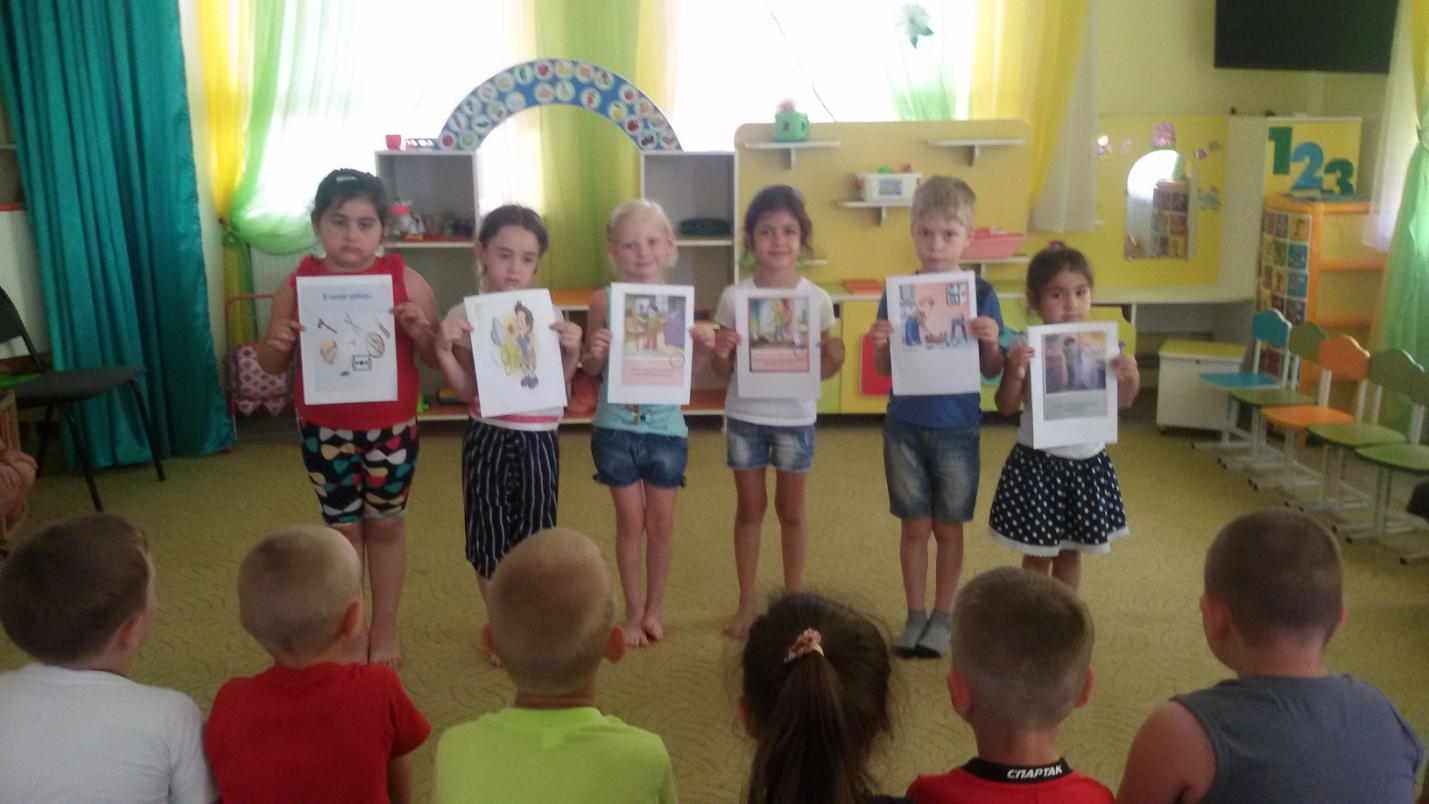 